DEPENDENCIA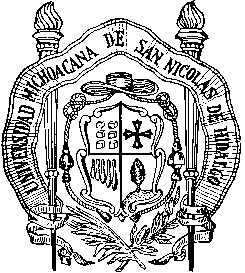 OFICIO No.Lugar y FechaASUNTO: REINTEGROC.P. HORACIO GUILLERMO DIAZ MORATESORERO DE LA U.M.S.N.H.P R E S E N T E.At´n. Departamento de Nóminas.Por este conducto me permito reintegrar a la caja de la Tesorería General de la Universidad Michoacana de San Nicolás de Hidalgo el(los) Cheque(s) del Grupo Financiero BANCO Cuenta Nº XXXXX que a continuación se detalla(n) correspondientes al año XXXX. Esta devolución se realiza en virtud de que CONCEPTO.Sin más por el momento, agradezco sus atenciones y me despido de Usted quedando a sus órdenes.A T E N T A M E N T EDirectorDEPENDENCIA XXX/zzz(responsable/elaboro) CHEQUENOMBREMONTOFECHA